Breeding Site Checklist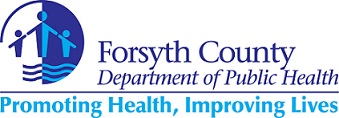 Examine your yard for breeding sites. Keeping your yard clean and free fromstanding water is the best way to keep mosquitoes away. Use this checklist to help eliminate mosquitoes. 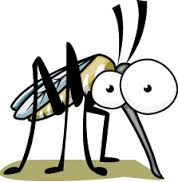 Get Rid of Standing WaterPlastic containers, trays, etc.Toys, playhouses, etc.Planter, flower pots, etc.Birdbaths, fish ponds, decorative garden fixtures, etc.Kiddie poolsOld tires, tire swingsCheck DrainageClean guttersRemove or make sure corrugated drainpipes on downspouts do not hold waterClear Drainage ditches of trash & junkLook for Hidden waterTarpsStorage shedsWatering cansHosesProtect Yourself from Mosquito BitesWear long sleeve shirts and pants	Use screens on windows and doorsUse air conditioning when availableAvoid going outside during peak mosquito biting timesUse insect repellent with ingredients such as DEET. PICARIDIN, IR3535, OIL OFLEMON EUCALYPTUS, PARA-MENTHANE-DIOL. ALWAYS Follow manufacturer’s instructions when applying. 